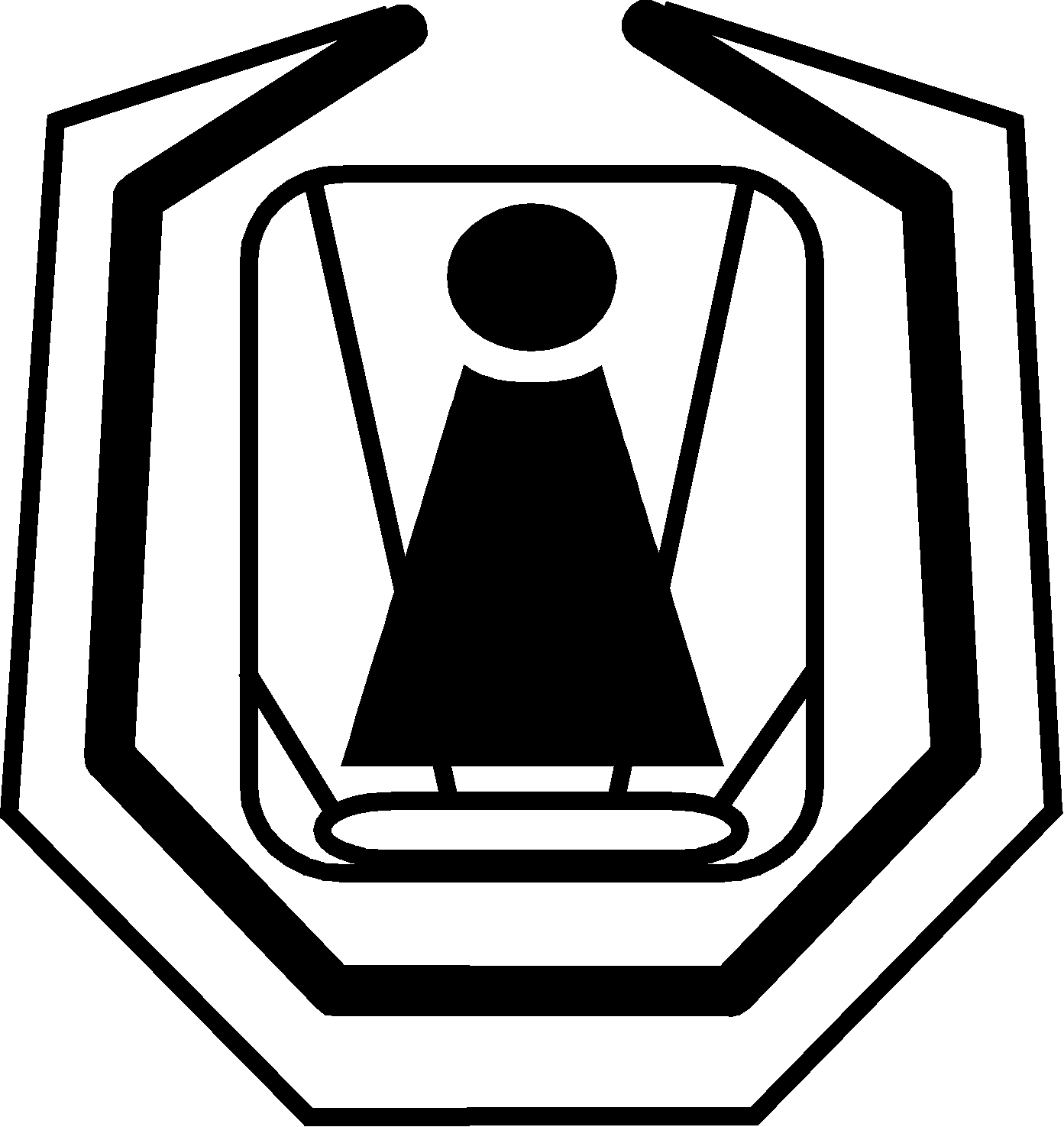 INSTITUT ZA NEONATOLOGIJUBEOGRAD, Ul. kralja Milutina br.50Telefoni:  Direktor Instituta        3615-049Pomoćnik direktora    3615-046Fax: 3619-045  -  E-mail: office@neonatologija.rsBroj: 1293/7Datum: 12.05.2020.KONKURSNA DOKUMENTACIJAJavna nabavka male vrednosti broj: 12/2020za nabavku usluge - održavanja higijene angažovanjem radnika iz servisne službe u Institutu za neonatologiju za  period od dvanaest meseci           Institut za neonatologiju            Beograd SADRŽAJ KONKURSNE DOKUMENTACIJEčlan 61. stav 3. Zakona o javnim nabavkama (»Sl. glasnik RS« br. 124/12, 14/15 i 68/15)  i član 2. Pravilnika o obaveznim elementima konkursne dokumentacije u postupcima javnih nabavki i načinu dokazivanja ispunjenosti uslova (»Sl. glasnik RS« br. 86/15)Opšti podaci o javnoj nabavciPodaci o predmetu javne nabavke-	Opšti uslovi za učešće u postupku javne nabavke Uputstvo ponuđačima kako da sačine ponuduObavezni uslovi za učešće u postupku javne nabavke iz čl.75. Zakona o javnim nabavkama i uputstvo kako se dokazuje ispunjenost tih uslovaDodatni uslovi za učešće u postupku javne nabavke iz čl.76. Zakona o javnim nabavkamai uputstvo kako se dokazuje ispunjenost tih uslovaOBRAZAC  1  -  obrazac ponude  mora biti popunjen  (popunjen obrazac ponude značipopuniti sva prazna polja određena za upis podataka), čitko, bez precrtavanja, brisanja i dopisivanja, potpisan od strane odgovornog (ovlašćenog) lica ponuđača.-	Tehnička specifikacija Prilog 1.-	OBRAZAC  2  -  obrazac strukture cene (popunjen i potpisan),-	OBRAZAC 3  -  izjava ponuđača da ispunjava uslove iz čl.75 i čl.76 Zakona o javnim nabavkama  data pod punom krivičnom i materijalnom odgovornošću (popunjen, potpisan od strane odgovornog (ovlašćenog) lica ponuđača).-	OBRAZAC 4  - Pismena izjava o prihvatanju uslova utvrđenih konkursnomdokumentacijom u celosti (popunjen, potpisan od strane odgovornog (ovlašćenog) lica ponuđača).       -    OBRAZAC 5 - Izjava ponuđača o poštovanju obaveza koje proizlaze iz važećih propisa o zaštiti na radu, zapošljavanju i uslovima rada, zaštiti životne sredine, kao i da ponuđač nema zabranu obavljanja delatnosti koja je na snazi u vreme podnošenja ponude (popunjen, potpisan). -	OBRAZAC 6 - Izjava ponuđača o dostavljanju BLANKO MENICE za dobro izvršenje posla prilikom zaključenja ugovora, (popunjen i potpisan),-	OBRAZAC 7 - obrazac izjave o nezavisnoj ponudi (popunjen i potpisan),. -     OBRAZAC 8 – Obrazac troškova pripreme ponude (popunjen i potpisan),-     OBRAZAC 9 – Potvrdu o izvršenoj usluzi (popunjen i potpisan),-     OBRAZAC 10 –  Potvrdu o higijeničarima koji su angažovani kod ponuđača (popunjen i potpisan),-     OBRAZAC 11 – Potvrda o izvršenom obilasku lokacije (popunjen i potpisan),-	model ugovora (mora biti popunjen, potpisan od strane odgovornog lica)NAPOMENA: Prilikom izrade ponude, molimo da predmetnu konkursnu dokumentaciju detaljno proučite i u svemu postupite po njoj. Za dodatne informacije i objašnjenja, potrebno je da se blagovremeno obratite Naručiocu. Zaiteresovana lica dužna su da prate portal Javnih nabavki i internet stranicu naručioca kako bi blagovremeno bili obavešteni o izmenama, dopunama i pojašnjenjima konkursne dokumentacije, jer je naručilac u skladu sa čl. 63. stav 1. Zakona dužan da sve izmene i dopune konkursne dokumentacije objavi na Portalu Javnih nabavki i na internet stranici naručioca. U skladu sa čl. 63. stav 2. i 3. Zakona o javnim nabavkama, naručilac će dodatne informacije ili pojašnjenja u vezi sa pripremanjem ponude, objaviti na Portalu javnih nabavki i na svojoj internet stranici.OPŠTI PODACI O JAVNOJ NABAVCI (1) naziv, adresa i internet stranica naručioca – Institut za neonatologiju, Beograd, Ul.kralja Milutina broj 50www.neonatologija.rs(2) vrsta postupka:  javna nabavka male vrednosti broj 12/2020(3) predmet javne nabavke: javna nabavka usluge – održavanje higijene angažovanjem radnika iz servisne službe u Institutu za neonatologiju za  period od dvanaest meseci(4)  postupak se sprovodi radi zaključenja ugovora o javnoj nabavci,(5) nije u pitanju rezervisana javna nabavka,(6) ne sprovodi se elektronska licitacija,     (7) kontakt:  Jelica Stojanović, glavna sestra Instituta na  tel.011/3630125.PODACI O PREDMETU JAVNE NABAVKEopis predmeta nabavke, naziv i oznaka iz opšteg rečnika nabavke:  javna nabavka  usluge – održavanje higijene u Institutu za neonatologiju za  period od dvanaest meseci- 	90910000 Usluge čišćenja(2) opis partije, ako je predmet javne nabavke oblikovan po partijama, naziv i oznaka iz opšteg rečnika nabavke – nije oblikovana po partijama                               OPŠTI USLOVI                           za učešće u postupku javne nabavke male vrednosti  redni broj 12/2020PREDMET NABAVKE:  javna nabavka usluge – održavanje higijene angažovanjem radnika iz servisne službe u Institutu za neonatologiju za period od dvanaest meseci angažovanjem pet higijeničarki, za rad u punom radnom vremenu (40 časovnu radnu nedelju), u svemu prema uslovima definisanim u Prilogu 1 koji je sastavni deo Konkursne dokumentacije. VRSTA I OPIS USLUGA: detalјno je navedena u Prilogu br. 1 Tehnička specifikacija - ''Vrsta i opis usluga“. PERIOD IZVRŠENJA USLUGA: period od dvanaest meseci MESTO IZVRŠENJA: Institut za neonatologiju, Beograd, Ul. kralja Milutina br. 50KVALITET:  prema opisu predmeta nabavke. FINANSIJSKE GARANCIJE: Ponuđač je obavezan da dostavi tražena sredstva finansijskog obezbeđenja, kako je navedeno Uputstvu ponuđačima kako da sačine ponudu, u tački 12 pod nazivom »Podaci  o vrsti, sadržini, načinu podnošenja, visini i rokovima obezbeđenja finansijskog ispunjenja obaveza ponuđača«.NAČIN PLAĆANJA: odloženo, do 60 dana od dana  dana od dana dostave ispravnog računa za obračunski period (mesec dana) i za taj rok dospeća bez obračuna kamateCENA: fiksna do kraja ugovorenog roka, osim u slučaju promene minimalne cene rada o čemu odluku donose nadležni državni organiROK VAŽENJA PONUDE: ne može biti kraći od 60 dana od dana otvaranja ponudaKRITERIJUM ZA IZBOR PONUDE: najniža ponuđena cenaDRUGI USLOVI: Ponuđač je dužan, da u slučaju odsustva radnika, bez obzira na razlog odsustva obezbedi njegovu zamenu.Na osnovu člana 61. st.4. tač. 1. Zakona o javnim nabavkama, („Sl. glasnik RS“, br. 124/12, 14/15 i 68/15), a u vezi člana 6. Pravilnika o obaveznim elementima konkursne dokumentaciju u postupcima javnih nabavki i načinu dokazivanja ispunjenosti uslova (»Sl. glasnik RS”, br. 86/15), Institut za neonatologiju u Beogradu dajeUPUTSTVO  PONUĐAČIMA  KAKO  DA  SAČINE  PONUDUza javnu nabavku br. 12/2020	Uputstvo ponuđačima sadrži podatke o zahtevima naručioca u pogledu sadržine ponude, kao i uslove pod kojima se sprovodi postupak javne nabavke br. 12/2020, koji će se sprovesti u postupku javne nabavke male vrednosti.1. JezikPonuda mora biti sastavljena na srpskom jeziku.2.Način na koji ponuda mora biti sastavljena, odnosno, popunjavanje obrazaca ponudePonuđač je dužan da po dobijanju konkursne dokumentacije Instituta za neonatologiju podnese ponudu u skladu sa zahtevom Naručioca iskazanog u konkursnoj dokumentaciji i javnom pozivu. U prilogu konkursne dokumentacije nalaze se OPŠTI USLOVI ZA UČEŠĆE u pogledu predmeta nabavke, tehničke karakteristike (specifikacija), količine i opisa, načina sprovođenja kontrole i obezbeđivanja garancije kvaliteta, načina plaćanja, roka isporuke, mesto izvršenja i kriterijuma za izbor najpovoljnije ponude, sa zahtevom Naručioca u odnosu na svaki od ovih elemenata, prema kojima treba dati ponudu.Ponuđač je dužan da podnese:OBRAZAC  1  -  obrazac ponude  mora biti popunjen  (popunjen obrazac ponude znači popuniti sva prazna polja određena za upis podataka), čitko, bez precrtavanja, brisanja i dopisivanja, potpisan od strane odgovornog (ovlašćenog) lica ponuđača.OBRAZAC  2  -  obrazac strukture cene (popunjen i potpisan), OBRAZAC 3  -  izjava ponuđača da ispunjava uslove iz čl.75 i čl.77 Zakona o javnimnabavkama  data pod punom krivičnom i materijalnom odgovornošću (popunjen, potpisan od strane odgovornog (ovlašćenog) lica ponuđača).OBRAZAC 4  - Pismena izjava o prihvatanju uslova utvrđenih konkursnomdokumentacijom u celosti (popunjen, potpisan od strane odgovornog (ovlašćenog) lica ponuđača).OBRAZAC 5 - Izjava ponuđača o poštovanju obaveza koje proizlaze iz važećih propisa o zaštiti na radu, zapošljavanju i uslovima rada, zaštiti životne sredine, kao i da ponuđač nema zabranu obavljanja delatnosti koja je na snazi u vreme podnošenja ponude (popunjen i potpisan), 7)   OBRAZAC 6 - Izjava ponuđača o dostavljanju BLANKO MENICE za dobro izvršenje posla prilikom zaključenja ugovora (popunjen i potpisan),8)  OBRAZAC 7 - obrazac izjave o nezavisnoj ponudi (popunjen i potpisan),9)  OBRAZAC 8 – Obrazac troškova pripreme ponude (popunjen i potpisan),10)  OBRAZAC 9 – Potvrda o izvršenoj usluzi (popunjen i potpisan),11)  OBRAZAC 10 –  Potvrda o higijeničarima koji su angažovani kod ponuđača (popunjen i potpisan),12)  OBRAZAC 11 – Potvrda o izvršenom obilasku lokacije (popunjen i potpisan),     13) model ugovora (mora biti popunjen, potpisan od strane odgovornog lica)Karakter zvanične ponude ima samo ona ponuda koja je podneta na neizmenjenim obrascima konkursne dokumentacije, potpisana i overena pečatom od strane ponuđača, OSIM UKOLIKO PONUĐAČI NEMAJU OBAVEZU KORIŠĆENJA PEČATA U SVOM POSLOVANJU.Ponude se dostavljaju u zatvorenim kovertama sa naznakom “PONUDA – NE OTVARATI” i obaveznom naznakom naziva i rednog broja nabavke, naziva ponuđača, imena lica i telefona za kontakt, jer bez ovih podataka naručilac neće moći da identifikuje ponuđača.                                                                                                                                                                                                                                                                                                                                                                                                                                                                                                                                                                                                                                                                                                                                                                                                                                                                                                                                                                                                                                                                                                                                                                                                                                                                                                                                                                                                                                                                                                                                                                                                                                                                                                                                                                                                                                                                                                                                                                                                                                                                                                                                                                                                                                                                                                                                                                                                                                                                                                                                                                                                                                                                                                                                                                                                                                                                                                                                                                                                                                                                                                                                                                                                                                                                                                                                                                                                                                                                                                                                                                                                                                                                                                                                                                                                                                                                                                                                                                                                                                                                                                                                                                                                                                                                                                                                                                                                                                                                                                                                                                                                                                                                                                                                                                                                                                                                                                                                                                                                                                                                                                                                                                                                                                                                                                                                                                                                                                                                                                                                                                                                                                                                                                                                                                                                                                                                                                                                                                                                                                                                                                                                                                                                                                                                                                                                                                                                                                                                                                                                                                                                                                                                                                                                                                                                                                                                                                                                                                                                                                                                                                                                                                                                                                                                                                                                                                                                                                                                                                                                                                                                                                                                                                                                                                                                                                                                                                                                                                                                                                                                                                                                                                                                                                                                                                                                                                                                                                                                                                                                                                                                                                                                                                                                                                                                                                                                                                                                                                                                                                                                                                                                                                                                                                                                                                                                                                                                                                                                                                                                                                                                                                                                                                                                                                                                                                                                                                                                                                                                                                                                                                                                                                                                                                                                                                                                                                                                                                                                                                                                                                                                                                                                                                                                                                                                                                                                                                                                                                                                                                                                                                                                                                                                                                                                                                                                                                                                                                                                                                                                                                                                                                                                                                                                                                                                                                                                                                                                                                                                                                                                                                                                                                                                                                                                                                                                                                                                                                                                                                                                                                                                                                                                                                                                                                                                                                                                                                                                                                                                                                                                                                                                                                                                                                                                                                                                                                                                                                                                                                                                                                                                                                                                                                                                                                                                                                                                                                                                                                                                                                                                                                                                                                                                                                                                                                                                                                                                                                                                                                                                                                                                                                                                                                                                                                                                                                                                                                                                                                                                                                                                                                                                                                                                                                                                                                                                                                                                                                                                                                                                                                                                                                                                                                                                                                                                                                                                                                                                                                                                                                                                                                                                                                                                                                                                                                                                                                                                                                                                                                                                                                                                                                                                                                                                                                                                                                                                                                                                                                                                                                                                                                                                                                                                                                                                                                                                                                                                                                                                                                                                                                                                                                                                                                                                                                                                                                                                                                                                                                                                                                                                                                                                                                                                                                                                                                                                                                                                                                                                                                                                                                                                                                                                                                                                                                                                                                                                                                                                                                                                                                                                                                                                                                                                                                                                                                                                                                                                                                                                                                                                                                                                                                                                                                                                                                                                                                                                                                                                                                                                                                                                                                                                                                                                                                                                                                                                                                                                                                                                                                                                                                                                                                                                                                                                                                                          	3. Obaveštenje o mogućnosti da ponuđač može da podnese ponudu za jednu ili više partija i uputstvo o načinu na koji ponuda treba da bude podneta, ukoliko je predmet javne nabavke oblikovan u više partija	Predmetna nabavka nije oblikovana po partijama.4. Obaveštenje o mogućnosti podnošenja ponude sa varijantama, ukoliko je podnošenje takve ponude dozvoljenoPodnošenje ponude sa varijantama nije dozvoljeno. 5. Način izmene, dopune i opoziva ponude u smislu člana 87. stav 6. Zakona U roku za podnošenje ponuda ponuđač može da izmeni, dopuni i opozive svoju ponudu, na isti način na koji se dostavljaju ponude predviđen u tački 2 ovog Uputstva. Izmene, dopune i opoziv ponude se dostavljaju u zatvorenim kovertama sa naznakom “PROMENA PONUDE – NE OTVARATI” iuli „OPOZIV PONUDE – NE OTVARATI” i obaveznom naznakom naziva ponuđača, imena lica i telefona za kontakt, jer bez ovih podataka naručilac neće moći da identifikuje ponuđača.Lice koje neposredno predaje ponudu sa izmenom, dopunom i opozivom mora imati ovlašćenje za predaju.Promena ponude (izmena, dopuna i opoziv) mora biti jasno i nedvosmisleno navedena u tekstu,  čiji sadržaj će se utvrditi u postupku otvaranja ponude.   Ponuda se ne može izmeniti, dopuniti ili opozvati nakon isteka roka za podnošenje ponuda. Ukoliko ponuđač opozove svoju ponudu nakon isteka roka za podnošenje ponuda, ova ponuda neće biti uzeta u razmatranje.6. Obaveštenje da ponuđač koji je samostalno podneo ponudu ne može istovremeno da učestvuje u zajedničkoj ponudi ili kao podizvođač, niti da učestvuje u više zajedničkih ponuda (zabrana iz člana 87 stav 4 Zakona o javnim nabavkama) Ponuđač koji je samostalno podneo ponudu ne može istovremeno da učestvuje u zajedničkoj ponudi, ili kao podizvođač, niti isto lice može učestvovati u više zajedničkih ponuda. 7. Zajednička ponudaPonudu može podneti grupa ponuđača.Svaki ponuđač iz grupe ponuđača mora da ispuni obavezne uslove iz člana 75. stav 1. tač. 1) do 4) Zakona o javnim nabavkama, a dodatne uslove ispunjavaju zajedno, osim ako naručilac iz opravdanih razloga ne odredi drugačije.Uslov iz člana 75 stav 1 tačka 5 Zakona o javnim nabavkama dužan je da ispuni ponuđač iz grupe ponuđača kojem je povereno izvršenje dela nabavke za koji je neophodna ispunjenost tog uslova.Sastavni deo zajedničke ponude je sporazum kojim se ponuđači iz grupe međusobno i prema naručilacu obavezuju na izvršenje javne nabavke, a koji sadrži : 1) podatke o članu grupe koji će biti nosilac posla, odnosno koji će podneti ponudu i koji će zastupati grupu ponuđača pred naručiocem i 2) opis poslova svakog od ponuđača iz grupe ponuđača u izvršenju ugovora. 8.  Ponuda sa podizvođačemU slučaju angažovanja podizvođača ponuđač u celini odgovara za izvršenje nabavke.Za sve svoje podizvođače navedene u ponudi ponuđač mora da podnese:sve tražene dokaze o ispunjavanju obaveznih uslova za učešće u postupku, koji su navedeni u konkursnoj dokumentaciji u delu OBAVEZNI USLOVI ZA UČEŠĆE tačke 1. do 4. u istom obliku i na način kako se to traži od ponuđača. Dopunske uslove podizvođači dokazuju na način određen u konkursnoj dokumentaciji.izjave i priloge za svakog podizvođačaSamo nosilac ponude popunjava, potpisuje i overava pečatom sledeće:-obrazac ponude-model ugovora-obrazac strukture cene-obrazac za ocenu ispunjenosti uslova iz čl.44 ZJN-izjave i priloge	Ponuđač je dužan da u ponudi navede da li će izvršenje javne nabavke delimično poveriti podizvođaču i da navede u svojoj ponudi, procenat ukupne vrednosti nabavke koji će poveriti podizvođaču, a koji ne može biti veći od 50 % kao i deo predmeta nabavke koji će izvršiti preko podizvođača. 9.  Rok, način i uslovi plaćanja, garantni rok, kao i eventualno druge okolnosti od kojih zavisi prihvatljivost ponude    Zahtevi u pogledu traženog roka, načina i uslova plaćanja, kao i druge okolnosti od kojih zavisi prihvatljivost ponude određeni su u delu konkursne dokumentacije OPŠTI USLOVI ZA UČEŠĆE.Ne mogu se prihvatiti neprecizno određeni rokovi (npr. odmah,  po dogovoru, sukcesivno, od –do i sl.). U slučaju da ponuđač neprecizno odredi rokove, ponuda će se smatrati neprihvatljivom.10. Valuta i način na koji mora biti navedena i izražena cena u ponudiCena u ponudi mora biti iskazana u dinarima, bez poreza, fiksna do kraja ugovorenog roka. U iskazane cene treba da budu uračunati svi troškovi koji nastaju ili mogu nastati povodom izvršenja predmetnih usluga.Ako naručilac oceni da ponuda sadrži neuobičajeno nisku cenu, saglasno članu 92. Zakona o javnim nabavkama, dužan je da od ponuđača zahteva detaljno obrazloženje svih njenih sastavnih delova koje smatra merodavnim.Ponuđač je dužan da u roku od pet dana od dana dobijanja pisanog zahteva za obrazloženjem, dostavi naručiocu odgovor, a po potrebi i odgovarajuće dokaze.U slučaju da analiza datog obrazloženja ne potvrdi opravdanost ponuđene cene, ponuda će biti odbijena.11. Važenje ponudePeriod važenja ponude obavezno se navodi u ponudi i mora biti najmanje 60 dana od dana javnog otvaranja ponuda. U slučaju isteka roka važenja ponuda, naručilac je dužan da u pisanom obliku zatraži od ponuđača produženje roka važenja ponude. Ponuđač koji prihvati zahtev za produženje roka važenja ponude ne može menjati ponudu.Zahtevi i odgovori u vezi sa tim dostavljaće se u pisanom obliku.12. Podaci  o vrsti, sadržini, načinu podnošenja, visini i rokovima obezbeđenja finansijskog ispunjenja obaveza ponuđačaSredstva finansijskog obezbeđenja koje dostavlja izabrani ponuđač prilikom zaključenja ugovora:- Za dobro izvršenje posla : BLANKO MENICA, potpisana i overena, sa meničnim ovlašćenjem na popunu u visini od 10% od ukupne vrednosti ugovora bez poreza, sa rokom važenja 30 dana dužim od roka važenja ugovora, odnosno ukupnog izvršenja svih ugovorenih obaveza.Predmetna menica za dobro izvršenje posla, aktiviraće se u slučaju da ponuđač ne izvršava ugovorene obaveze u rokovima i na način predviđen ugovorom.Menica za dobro izvršenje posla biće vraćena ponuđaču po isteku roka važenja menice.Uz odgovarajuću menicu izabrani ponuđač je dužan da dostavi i sledeće dokumenta:- fotokopiju kartona deponovanih potpisa- fotokopiju OP obrasca (obrasca sa navođenjem lica ovlašćenih za zastupanje ponuđača) - fotokopiju overenog zahteva za registraciju menica od strane poslovne banke.13.  Poverljivost ponude Saglasno čl.14 i 15 Zakona o javnim nabavkama naručilac ne postavlja posebne zahteve u pogledu zaštite poverljivosti podataka koje stavlja ponuđačima i podizvođačima na raspolaganje, niti se cena i ostali podaci iz ponude koji su od značaja za primenu elemenata kriterijuma i rangiranje ponuda  smatraju poverljivim.Traženje dodatnih informacija ili pojašnjenjaZainteresovana lica mogu zahtevati isključivo u pisanom obliku (putem pošte na adresunaručioca - Beograd, Ul.kralja Milutina br. 50, elektronske pošte na e-mail adresu: javnenabavke@neonatologija.rs ili faksom na broj 011/3619-045, dodatne informacije ili pojašnjenja u vezi sa pripremanjem ponude (kao i ukazati na eventualno uočene nedostatke i nepravilnosti u konkursnoj dokumentaciji), najkasnije 5 (pet) dana pre isteka roka za podnošenje ponuda. Naručilac će u roku od 3 (tri) dana od prijema zahteva, odgovor objaviti na Portalu javnih nabavki i na svojoj internet stranici. Dodatne informacije ili pojašnjenja/eventualno uočeni nedostaci i nepravilnosti u konkursnoj dokumentaciji upućuju se sa napomenom: „Zahtev za dodatnim informacijama ili pojašnjenjima konkursne dokumentacije/eventualno uočenim nedostacima i nepravilnostima konkursne dokumentacije, u postupku javne nabavke male vrednosti br. 12/2020“. Traženje dodatnih informacija ili pojašnjenja u vezi sa pripremom ponude telefonom nije dozvoljeno. Komunikacija treba da se odvija na način da se poštuju rokovi predviđeni ovim zakonom i da se u tom cilju, kada je to moguće, koriste elektronska sredstva.Ako je dokument iz postupka javne nabavke dostavljen od strane naručioca ili ponuđača putem elektronske pošte ili faksom, strana koja je izvršila dostavljanje dužna je da od druge strane zahteva da na isti način potvrdi prijem tog dokumenta, što je druga strana dužna i da učini kada je to neophodno kao dokaz da je izvršeno dostavljanje.Komunikacija u postupku javne nabavke vrši se isključivo na način određen članom 20. Zakona. 15. Obaveštenje o načinu na koji se mogu zahtevati dodatna objašnjenja od ponuđača posle otvaranja ponuda i vršiti kontrola kod ponuđača odnosno njegovog podizvođačaNa zahtev naručilaca ponuđač će pismeno dostaviti objašnjenja, koja će mu pomoći pri pregledu, vrednovanju i upoređivanju ponuda, kao i omogućiti da izvrši kontrolu (uvid) kod ponuđača.Naručilac ne može da zahteva, dozvoli ili ponudi promenu elemenata ponude koji su od značaja za primenu kriterijuma za dodelu ugovora, odnosno promenu kojom bi se ponuda koja je neodgovarajuća ili neprihvatljiva učinila odgovarajućom, odnosno prihvatljivom, osim ako drugačije ne proizlazi iz prirode postupka javne nabavke. Ukoliko naručilac oceni da su potrebna dodatna objašnjenja ili je potrebno izvršiti kontrolu (uvid) kod ponuđača, odnosno njegovog podizvođača, naručilac će ponuđaču ostaviti primereni rok da postupi po pozivu naručioca, odnosno da omogući naručiocu kontrolu (uvid) kod ponuđača, kao i kod njegovog podizvođača. Naručilac može, uz saglasnost ponuđača, da izvrši ispravke računskih grešaka uočenih prilikom razmatranja ponude po okončanom postupku otvaranja ponuda. U slučaju razlike između jedinične i ukupne cene, merodavna je jedinična cena.Ako se ponuđač ne saglasi sa ispravkom računskih grešaka, naručilac će njegovu ponudu odbiti kao neprihvatljivu. Kriterijumi za ocenjivanje ponudaSvaka ponuda ocenjuje se pojedinačno po kriterijumu najniža ponuđena cena.Ponuđač mora ponuditi sve tražene usluge u okviru ponude, u skladu sa Specifikacijom predmeta javne nabavke i ostalim odredbama konkursne dokumentacije.            Ocenjivanje i rangiranje dostavljenih ponuda, zasniva se na ukupnom zbiru pondera prema sledećim elementima:Ponuđena cena Maksimalan broj pondera po ovom kriterijumu će dobiti onaj ponuđač koji ponudi najnižu cenu. Ponderisanje će se vršiti po formuli (A/B) x broj pondera , gde je A = najniža ponuđena cena, B = cena ponuđača kome se obračunavaju ponderi.Pod ponuđenom cenom podrazumeva se cena u Obrascu ponude bez obračunatog PDV-a.Elementi kriterijuma na osnovu kojih će naručilac izvršiti dodelu ugovora u situaciji kada postoje dve ili više ponuda sa jednakim brojem pondera ili istom ponuđenom cenom Ukoliko, nakon izvršenog ponderisanja, dve ili više ponuda imaju jednak broj pondera, ili istu ponuđenu cenu, element kriterijuma na osnovu kojeg će se dodeliti ugovor,                                                                                                                                                                                                                                                                                                                                                                                                                                                       u smislu člana 84. stav 4. ZJN, biće veći broj pondera ostvarenih po osnovu DUŽEG ROKA PLAĆANJA.    	            U slučaju istog ponuđenog roka plaćanja, kao najpovoljnija biće izabrana ponuda onog ponuđača koji je ponudio duži rok važenja ponude.Obaveštenje da naknadu za korišćenje patenata, kao i odgovornost za povredu zaštićenih prava intelektualne svojine trećih lica snosi ponuđačNaknadu za korišćenje patenata, kao i odgovornost za povredu zaštićenih prava intelektualne svojine trećih lica snosi ponuđač.Relevantni dokaz po ranije zaključenim ugovorima /negativna referencaNaručilac može odbiti ponudu ukoliko poseduje dokaz da je ponuđač u prethodne tri godine pre objavljivanja poziva za podnošenje ponuda u postupku javne nabavke: 1) postupao suprotno zabrani iz čl. 23. i 25. Zakona o javnim nabavkama; 2) učinio povredu konkurencije; 3) dostavio neistinite podatke u ponudi ili bez opravdanih razloga odbio da zaključi ugovor o javnoj nabavci, nakon što mu je ugovor dodeljen; 4) odbio da dostavi dokaze i sredstva obezbeđenja na šta se u ponudi obavezao. Naručilac može odbiti ponudu ukoliko poseduje dokaz koji potvrđuje da ponuđačnije ispunjavao svoje obaveze po ranije zaključenim ugovorima o javnim nabavkama, koji su se odnosili na isti predmet nabavke, za period od prethodne tri godine pre objavljivanja poziva za podnošenje ponuda. Dokaz iz st. 1. i 2. ovog člana može biti: 1) pravosnažna sudska odluka ili konačna odluka drugog nadležnog organa; 2) isprava o realizovanom sredstvu obezbeđenja ispunjenja obaveza u postupku javne nabavke ili ispunjenja ugovornih obaveza; 3) isprava o naplaćenoj ugovornoj kazni; 4) reklamacije potrošača, odnosno korisnika, ako nisu otklonjene u ugovorenom roku, 5) izveštaj nadzornog organa o izvedenim radovima koji nisu u skladu sa projektom, odnosno ugovorom; 6) izjava o raskidu ugovora zbog neispunjenja bitnih elemenata ugovora data na način i pod uslovima predviđenim zakonom kojim se uređuju obligacioni odnosi; 7) dokaz o angažovanju na izvršenju ugovora o javnoj nabavci lica koja nisu označena u ponudi kao podizvođači, odnosno članovi grupe ponuđača; 8) drugi odgovarajući dokaz primeren predmetu javne nabavke koji se odnosi na ispunjenje obaveza u ranijim postupcima javne nabavke ili po ranije zaključenim ugovorima o javnim nabavkama.20. Obaveštenje o rokovima i načinu podnošenja zahteva za zaštitu  prava sa uputstvom o uplati takse iz člana 156. ZakonaZahtev za zaštitu prava će proizvoditi pravno dejstvo za naručioca, ukoliko je dostavljen pisanim putem u navedenim rokovima na način kako je to propisao naručilac, u konkursnoj dokumentaciji, a u skladu sa ZJN.Zahtev za zaštitu prava može da podnese ponuđač odnosno zainteresovano lice, koje imainteres za dodelu ugovora, u konkretnom postupku javne nabavke i koji je pretrpeo ili bi mogao da pretrpi štetu zbog postupanja naručioca protivno odredbama ovog zakona, u rokovima i na način propisan ZJN. Zahtev za zaštitu prava može da u ime lica iz stava 1. člana 148. Zakona podnese iposlovno udruženje.Zahtev za zaštitu prava može da podnese Uprava za javne nabavke, Državna revizorskainstitucija, javni pravobranilac i građanski nadzornik. Zahtev za zaštitu prava podnosi se naručiocu, a kopija se istovremeno dostavljaRepubličkoj komisiji. Zahtev se može dostaviti: neposredno, poštom (isključivo na adresu naručioca – Kralja Milutina br. 50, 11000 Beograd, sa naznakom za javni poziv broj 12/2020 - ZAHTEV ZA ZAŠTITU PRAVA); elektronskom poštom na e - mail adresu: javnenabavke@neonatologija.rs ili faksom (na broj 011/3619-045).Podnosilac mora imati potvrdu prijema zahteva od strane naručioca, a ukoliko se zahtevdostavlja putem pošte mora se poslati preporučeno sa povratnicom. Zahtev za zaštitu prava kojim se osporava vrsta postupka, sadržina poziva za podnošenjeponuda ili konkursne dokumentacije smatraće se blagovremenim ako je primljen kod naručioca najkasnije tri dana pre isteka roka za podnošenje ponuda, bez obzira na način dostavljanja i ukoliko je podnosilac zahteva u skladu sa čl. 63. Stav 2. ZJN ukazao naručiocu na eventualne nedostatke i nepravilnost, a naručilac nije iste otklonio. (Ukoliko se zahtev za zaštitu prava podnosi u toku trećeg dana pre isteka roka za podnošenje ponuda, s tim što se dan za podnošenje ponuda ne uračunava u rok od tri dana, on mora biti primljen u radno vreme naručioca ponedeljak-petak od 7:30 do 15:30 časova bez obzira na način podnošenja). Zahtev za zaštitu prava kojim se osporavaju radnje koje naručilac preduzme pre istekaroka za podnošenje ponuda, a nakon isteka roka iz člana 149. stav 3. Zakona, smatraće se blagovremenim ukoliko je podnet najkasnije do isteka roka za podnošenje ponuda.Posle donošenja odluke o dodeli ugovora i/ili odluke o obustavi postupka, rok zapodnošenje zahteva za zaštitu prava je pet dana od dana objavljivanja odluke na Portalu javnih nabavki.Zahtevom za zaštitu prava ne mogu se osporavati radnje naručioca preduzete u postupkujavne nabavke ako su podnosiocu zahteva bili ili mogli biti poznati razlozi za njegovo podnošenje pre isteka roka za podnošenje ponuda, a podnosilac zahteva ga nije podneo pre isteka tog roka. Ako je u istom postupku javne nabavke ponovo podnet zahtev za zaštitu prava od straneistog podnosioca zahteva, u tom zahtevu se ne mogu osporavati radnje naručioca za koje je podnosilac zahteva znao ili mogao znati prilikom podnošenja prethodnog zahteva. podnetom zahtevu za zaštitu prava naručilac obaveštava sve učesnike u postupku javnenabavke, objavljivanjem obaveštenja o podnetom zahtevu na Portalu javnih nabavki i internet stranici, najkasnije u roku od dva dana od dana prijema zahteva za zaštitu prava. Odgovorno lice naručioca može doneti odluku da naručilac preduzme aktivnosti iz člana150. stav 1. Zakona pre donošenja odluke o podnetom zahtevu za zaštitu prava, kada bi zadržavanje aktivnosti naručioca u postupku javne nabavke, odnosno u izvršenju ugovora o javnoj nabavci prouzrokovalo velike teškoće u radu ili poslovanju naručioca koje su nesrazmerne vrednosti javne nabavke, a koja mora biti obrazložena. Odluku naručilac bez odlaganja dostavlja Republičkoj komisiji i objavljuje je na Portalu javnih nabavki i na svojoj internet stranici. Podnosilac zahteva za zaštitu prava dužan je da na račun budžeta Republike Srbije, uplatitaksu od 60.000,00 dinara, na račun broj 840-30678845-06, poziv na broj – broj ili oznaka javne nabavke JNMV 12/2020, primalac „Budžet Republike Srbije“, svrha uplate „Taksa za ZZP; naziv naručioca; broj ili oznaka javne nabavke – JNMV 12/2020“. Detaljnije uputstvo o uplati takse se može pronaći klikom na sledeći link - http://www.kjn.gov.rs/ci/uputstvo-o-uplati-republicke-administrativne-takse.html 20. Zaključenje ugovoraUgovor o javnoj nabavci će biti dostavljen ponuđaču kojem je dodeljen ugovor u roku od 8 dana od dana proteka roka za podnošenje zahteva za zaštitu prava. U slučaju da je podneta samo jedna ponuda naručilac može zaključiti ugovor pre isteka roka za podnošenje zahteva za zaštitu prava, u skladu sa članom 112. stav 2. tačka 5) ZJN.    OBAVEZNI  USLOVI  ZA  UČEŠĆEpo čl. 75. Zakona o javnim nabavkama(»Službeni glasnik RS«, br. 124/12, 14/15 i 68/15)   Ponuđač u postupku javne nabavke br. 12/2020  po članu 75.  Zakona o javnim nabavkama (»Službeni glasnik RS«, br. 124/2012, 14/15 i 68/15)   mora dokazati:1. da je registrovan kod nadležnog organa, odnosno upisan u odgovarajući registar; 	2. da on i njegov zakonski zastupnik nije osuđivan  za neko od krivičnih dela kao član organizovane kriminalne grupe, da nije osuđivan za krivična dela protiv privrede, krivična dela protiv životne sredine, krivično delo primanja ili davanja mita, krivično delo prevare;3. da mu nije izrečena mera zabrane obavljanja delatnosti koja je na snazi u vreme objavljivanja poziva za podnošenje ponuda;4. da je izmirio dospele poreze, doprinose  i druge javne dažbine u skladu sa propisima Republike Srbije ili strane države kada ima sedište na njenoj teritoriji;                                                                                                                                                                                                                                                                                                                  UPUTSTVOo načinu kako se dokazuje ispunjenost OBAVEZNIH  uslova iz       čl.75. Zakona o javnim nabavkama (»Službeni glasnik RS«, br. 124/2012, 14/15 i 68/15)Pravo na učešće u postupku ima domaće pravno i fizičko lice, koje ispunjava obavezne uslove za učešće propisane članom 75 Zakona o javnim nabavkama.	Ispunjenost obaveznih uslova za učešće ponuđač potvrđuje:1.  izjavom da ispunjava sve uslove propisane članom 75 Zakona datom pod punom krivičnom i materijalnom odgovornošću u skladu sa čl.77 stav 4. Zakona o javnim nabavkama  (Obrazac 3)NAPOMENA za tačku 1 ovog Uputstva: Ako je ponuđač dostavio izjavu iz člana 77. stav 4. ovog zakona, naručilac je pre donošenja odluke o dodeli ugovora dužan da od ponuđača čija je ponuda ocenjena kao najpovoljnija zatraži da dostavi kopiju zahtevanih dokaza o ispunjenosti uslova, a može i da zatraži na uvid original ili overenu kopiju svih ili pojedinih dokaza. Naručilac dokaze može da zatraži i od ostalih ponuđača. Naručilac nije dužan da od ponuđača zatraži dostavljanje svih ili pojedinih dokaza ukoliko za istog ponuđača poseduje odgovarajuće dokaze iz drugih postupaka javnih nabavki kod tog naručioca.Ako ponuđač u ostavljenom, primerenom roku koji ne može biti kraći od pet dana, ne dostavi na uvid original ili overenu kopiju traženih dokaza, naručilac će njegovu ponudu odbiti kao neprihvatljivu. DODATNI USLOVI ZA  UČEŠĆEpo čl. 76. Zakona o javnim nabavkama (»Službeni glasnik RS«, br. 124/2012, 14/15 i 68/15)da ponuđač raspolaže dovoljnim finansijskim kapacitetomponuđač raspolaže dovoljnim poslovnim kapacitetom tj. da je ponuđač u prethodne dve godine ( 2018, 2019) izvršio usluge svakodnevnog održavanja higijene u zdravstvenim ustanovama;da ponuđač raspolaže neophodnim kadrovskim kapacitetom tj. da u trenutku podnošenja ponude ima najmanje 10 higijeničara angažovanih po osnovu ugovora o radu ili ugovora o privremenim i povremenim poslovima, ili po osnovu ugovora o delu, ili  dopunskom radu. Higijeničarke angažovane kod naručioca moraju biti vakcinisane protiv HEPATITISA B. UPUTSTVOo načinu kako se dokazuje ispunjenost DODATNIH uslova iz    čl.76. Zakona o javnim nabavkama (»Službeni glasnik RS«, br. 124/2012, 14/15 i 68/15)U skladu sa čl.77 stav 2. Zakona o javnim nabavkama i čl. 24  . Pravilnika o obaveznim elementima konkursne dokumentacije u postupcima javnih nabavki i načinu dokazivanja ispunjenosti uslova (»Sl. glasnik RS« br. 29/13) dostaviti sledeću dokumentaciju kao dokaz o ispunjavanju uslova iz člana 76. Zakona o javnim nabavkama i toda ponuđač raspolaže dovoljnim finansijskim kapacitetom se dokazuje: bilansom uspeha sa mišljenjem ovlašćenog revizora ili dostavljanjem Izveštaja o bonitetu Agencije za privredne registre, za prethodne tri obračunske godine.Ukoliko ponuđač iskaže negativan poslovni rezultat u bilo kojoj od tri prethodne godine, smatraće se da je dostavljena ponuda neprihvatljiva.Ukoliko ponuđač u smislu člana 37. Zakona o računovodstvu i reviziji (Sl. Glasnik RS. Br.46/2006, 111/2009) nema obavezu da vrši reviziju finansijskih izveštaja, Bilans uspeha  može dostavoti i bez mišljenja ovlašćenog revizora, uz dokaz da nema obavezu primene navedenog člana. U tom slučaju priložiti Potvrdu o registraciji redovnog godišnjeg finansijskog izveštaja APR-a za navedene godine. Ponuđač raspolaže dovoljnim poslovnim kapacitetom dokazuje dostavljanjem: - Potvrde o izvršenoj usluzi od prethodnih naručilaca. Obrazac potvrde je sastavni deo konkursne dokumentacije.Ponuđač kadrovski kapacitet dokazuje dostavljanjem sledećih dokaza za 5 higijeničarki: -potpisanu i overenu izjavu pod punom krivičnom i materijalnom odgovornošću u kojoj će ponuđač navesti ime i prezime higijeničara, i dostaviti fotokopije M obrazaca, prijave zaposlenih na obavezno socijalno osiguranje. Ukoliko lice nije u radnom odnosu kod ponuđača dostaviti fotokopiju ugovora o angažovanju lica (ugovor o delu, ugovor o dopunskom radu i dr)., kao i  za svih pet radnika uverenje o sanitarnom pregledu, važeće na dan podnošenja ponuda. Potvrda je sastavni deo konkursne dokumentacije.4. Ponuđač je dužan da uz ponudu dostavi dokaz odnosno fotokopiju potvrde nadležnog organa da su traženi izvršioci (pet) vakcinisani protiv HEPATITISA B, a izabrani ponuđač dostavlja  pri zaključenju ugovora na uvid original potvrdu, dok će fotokopija ostati kod naručioca tokom trajanja ugovora. Ponuđač će na isti način dostaviti potvrde i u slučaju zamene odsutnih radnika.Dokazi o ispunjenosti uslova  mogu se dostavljati u neoverenim kopijama, a naručilac može pre donošenja odluke o dodeli ugovora, zahtevati od ponuđača, čija je ponuda na osnovu izveštaja komisije za javnu nabavku ocenjena kao najpovoljnija da dostavi original ili overenu kopiju svih ili pojedinih dokaza.	Ako ponuđač u ostavljenom, primerenom roku koji ne može biti kraći od pet dana, ne dostavi na uvid original ili overenu kopiju traženih dokaza, naručilac će njegovu ponudu odbiti kao neprihvatljivu.								OBRAZAC  1.-----------------------------------------------  (Naziv ponuđača)Br:__________________________Datum:_______________________ObrazacP O N U D EPREDMET: JAVNA NABAVKA MALE VREDNOSTI BROJ:  12/2020nabavka usluge – održavanje higijene angažovanjem radnika iz servisne službe u Institutu za neonatologiju za  period od dvanaest meseci u postupku javne nabavke male vrednostiINSTITUTA ZA NEONATOLOGIJU, BEOGRADI PODACI O PONUĐAČUII NAVESTI PODATKE O TOME DA LI SE PONUDA PODNOSI SAMOSTALNO ILI KAO ZAJEDNIČKA PONUDA ILI SA PODIZVOĐAČEM1. Samostalno 2. Sa podizvođačem ______________________________________ ______________________________________ (upisati osnovne podatke o podizvođaču) 3. Kao zajedničku ponudu ______________________________________ ______________________________________ (upisati osnovne podatke o zajedničkim ponuđačima) III ROK VAŽENJA PONUDE IZRAŽEN U BROJU DANA OD DANA OTVARANJA PONUDE JE______DANA (ne može biti kraći od 60 dana)      IV   PODACI O PODIZVOĐAČUNAPOMENE: - Ukoliko će izvršenje nabavke delimično biti povereno većem broju podizvođača/ podisporučioca, obrazac kopirati u dovoljnom broju primeraka. - Obavezno upisati procenat učešća podizvođača/podisporučioca u predmetnoj nabavci i deo predmeta nabavke koji se vrši preko podizvođača/podisporučioca. - Ukoliko ponuđač ne namerava da izvršenje dela predmeta javne nabavke delimično poveri podizvođaču/podisporučioca, ovaj obrazac ne treba popunjavati.                                                                	______________________                                                                                           (potpis ovlašćenog lica ponuđača)       V      PODACI O ČLANU GRUPE PONUĐAČA NAPOMENA: - Obrazac kopirati ukoliko ponudu dostavlja veći broj članova grupe.  - Ukoliko ponudu ne podnosi grupa ponuđača, ovaj obrazac ne treba popunjavati.                                                                  	______________________                                                                                            (potpis ovlašćenog lica ponuđač)VI OBRAZAC PONUDE POPUNITI, OVERITI PEČATOM I POTPISATI, ČIME SE POTVRĐUJE DA SU TAČNI PODACI KOJI SU U ISTOM NAVEDENI.UKUPNA VREDNOST PONUDE BEZ PDV-A:______________    IZNOS PDV-A: ______________UKUPNA VREDNOST PONUDE SA PDV-OM:______________Rok plaćanja: ______________ (najmanje 60 dana) dana od dana dostave ispravnog računa za obračunski period (mesec dana). Račun će biti overen i potpisan od strane ovlašćenog lica naručioca koji potvrđuje da je usluga izvršena. Ukoliko budu unete primedbe u zapisnik od strane Naručioca, da usluga nije izvršena u svemu prema ugovoru i specifikaciji koja je sastavni deo istog, Naručilac zadržava pravo da traži od izabranog ponuđača da račun za obračunski period na koji se primedbe odnose, umanji za 2%.Plaćanje se vrši uplatom na račun ponuđača.				                                                                       	______________________                                                                                           (potpis ovlašćenog lica ponuđača)    Prilog 1                         TEHNIČKA SPECIFIKACIJA USLUGE1. Predmet usluge je: Usluga čišćenja i održavanja higijene angažovanjem radnika iz servisne službe u objektu Instituta za neonatologiju, Beograd, a podrazumeva pružanje usluga higijene u sledećim delovima Instituta:- Klinička odeljenja i Odeljenje za majke dojilje- Odeljenje intenzivne nege- Uprava Instituta- Kabineti- Sva stepeništa i liftoveRadno vreme higijeničarki je puno radno vreme, 40 časovno nedeljno radno vreme, u dve smene: prva od 6,30 – 13,30 časova i druga od 13,00 – 20,00 časova, sedam dana u nedelji, kao i državnim praznikom.2. Predmet nabavke bliže definisan pod tačkom 1. odnosno čišćenje i održavanje higijene u Institutu podrazumeva: SVAKODNEVNO ODRŽAVANJE HIGIJENE: koje obuhvata održavanje čistoće u sledećim prostorijama: bolesničke sobe, hodnici, sanitarni čvorovi, prostorije koje su predviđene za zaposlene kod Naručioca, ordinacije u kojima se vrši pregled pacijenata, ulazi u Institut , stepeništa i podesti, ostave, liftovi, kao i druge prostorije, a svakodnevno održavanje higijene podrazumeva: čišćenje i pranje ulaza u objekat Instituta, čišćenje i pranje bolesničkih soba koje obuhvata brisanje komplet podne površine i dezinfekciju, brisanje pločica, ogledala, prekidača, dispenzera za tečni sapun, dopuna sredstava u dispenzere uz pranje i čišćenje, dopuna papirne galanterije, sapuna i slično; čišćenje i poliranje vrata, stolova, nameštaja, brisanje unutrašnjih zidnih površina u prostorijama (sobama), brisanje i poliranje unutrašnjih i spoljnih delova liftova; brisanje raznih uređaja ( brisanje i glancanje staklenih površina, inoksa i slično; pražnjenje i brisanje korpi za otpatke; izbacivanje smeća (u daljem tekstu: komunalni i medicinski otpad), brisanje i čišćenje sanitarnih čvorova: kupatila i toaleta ( pranje i dezinfekcija tuš kabina, lavaboa, slavina za vodu, WC šolja, daske sa poklopcem, brisanje pločica, brisanje ogledala, brisanje prekidača, dispenzer za tečni sapun, dopuna sredstava u dispenzere uz pranje i čišćenje) dopuna papirne galanterije, sapuna i slično. Svakodnevno održavanje higijene podrazumeva i iznošenje prljavog bolesničkog veša i radnih uniformi na svim odeljenjima i donošenje i razvrstavanje čistog, kao i mehaničko pranje i dezinfekciju bokseva po potrebi.b) PERIODIČNO ODRŽAVANJE PROSTORIJA podrzumeva poslove koje se obavljaju periodično po posebnom planu ( izvode se najmanje jednom u toku meseca) u bolesničkim sobama i drugim prostorijama, a podrazumevaju: - brisanje i pranje vitrina, ormana, radijatora, stolova, stolica, pranje prozora i drugih unutrašnjih staklenih površina. Pranje i dezinfikovanje dečijih kliničkih odeljenja i intezivne nege mora biti u dogovoru sa glavnom sestrom odeljenja, a u skladu sa stručnim preporukama i planom higijene. 3.Zahtevi naručioca u pogledu kadrovskih kapaciteta ponuđača: Naručilac zahteva da ponuđač kome bude dodeljen ugovor o pružanju predmetnih usluga posebno vodi računa o sledećim činjenicama:- Sve angažovane higijeničarke moraju da poseduju urednu dokumentaciju o izvršenom sanitarnom pregledu na svakih šest meseci (sanitarnu knjižicu), koju će ostaviti kod naručioca, za sve vreme trajanja rada, kao i da u slučaju zamene odsutnog radnika takođe dostavi urednu sanitarnu knjižicu. - Organizaciju rada i kontrolu vode sanitarni tehničar zaposlen kod naručioca. - Higijeničarke angažovane kod naručioca moraju biti vakcinisane protiv HEPATITISA B. Ponuđač je dužan da uz ponudu dostavi dokaz odnosno potvrdu nadležnog organa da su traženi izvršioci (tri) vakcinisani protiv HEPATITISA B, a izabrani ponuđač dostavlja  pri zaključenju ugovora na uvid original potvrdu, dok će fotokopija ostati kod naručioca tokom trajanja ugovora. Ponuđač će na isti način dostaviti potvrde i u slučaju zamene odsutnih radnika4. Način sprovođenja kontrole i obezbeđenja garancije kvaliteta pruženih usluga: Naručilac zahteva od ponuđača: da pruži usluge u svemu prema uslovima iz konkursne dokumentacije i na opisan način, profesionalnim pravilima struke predviđenih za ovu vrstu usluga, u skladu sa propisima, standardima, tehničkim normativima i poslovnim običajima; da u periodu trajanja ugovora uvek ima dovoljan broj zaposlenih za izvršenje uslugada prilikom potpisivanja ugovora korisniku usluga dostavi spisak sa ličnim podacima izvršilaca poslova održavanja higijene u objektima korisnika i u slučaju da u toku sprovođenja ugovora dođe do promene, pružalac usluga je dužan da odmah o tome obavesti korisnika usluga. da obezbedi da zaposleni kod pružaoca usluga prilikom obavljanja svojih dužnosti uvek izgledaju čisto i uredno, da će se usaglašavati sa svim uputstvima, politikom i procedurama korisnika usluga (Naručioca), koja se odnose na pravila o ponašanju zaposlenih na radnom mestu, kao i sa svim pravilima koja važe kod korisnika usluga (Naručioca); da za vreme pružanja usluga iz ove konkursne dokumentacije, izvršava zahteve ovlašćenog lica korisnika usluga, koji se odnose na te usluge; da naknadi štete koje prilikom izvršenja predmeta javne nabavke pričini svojom krivicom naručiocu; da izvršioci usluga koriste dezinfekciona sredstva sredstva prema usvojenom dezinfekcionom planu Instituta za neonatologiju, a u skladu sa stručnim preporukama. da pružalac usluga obezbedi da se prilikom pružanja usluga preduzimaju mere zaštite na radu, zaštite od požara i drugih mera u skladu sa važećim propisima i noramativima za zaposlene agažovane na poslovima koji su predmet ove konkursne dokumentacije; Naručilac zahteva da izabrani ponuđač nakon potpisanog ugovora obezbedi za svakog zaposlenog uniformu (letnju i zimsku) koju čine odelo i klompe.Napomena: Pre nego što dostave ponude ponuđač je u obavezi da obiđe objekte kako bi imao uvid o vrsti podnih površina, staklenoj površini i stanju prostorija u objektima. Obilazak lokacije potrebno je najaviti Glavnoj sestri Instituta i to pisanim putem na e-mail:jelica.neonatologija@gmail.com.Predstavnik ponuđača koji će vršiti uvid, dužan je da svojstvo predstavnika ponuđača dokaže predajom ovlašćenja osobi za kontakt (ovlašćeni predstavnik naručioca). O izvršenom uvidu ponuđač je dužan da overi obrazac izjave da je obišao predmetnu lokaciju, koju će mu svojim potpisom overiti i ovlašćeni predstavnik naručioca. Uvid lokacije u kojem će se izvoditi predmetne usluge moguće je izvršiti svakog radnog dana u periodu od 9.00 do 14.00 časova. U slučaju da ponuđač ne obiđe predmetnu lokaciju njegova ponuda neće biti odbijena kao neprihvatljiva, ali će isti da snosi sve posledice neizvršenja ove obaveze.Mesto_____________ 						           PONUĐAČ Datum_____________					 ________________________ Napomena: 1. Prilog potpisati  	                                                                                            OBRAZAC  2.OBRAZAC STRUKTURE CENEJAVNA NABAVKA MALE VREDNOSTI BROJ: 12/2020nabavka usluge – održavanje higijene angažovanjem radnika iz servisne službe u Institutu zaneonatologiju za  period od dvanaest meseci u postupku javne nabavke male vrednostiINSTITUTA ZA NEONATOLOGIJU, BEOGRAD Uputstvo za popunjavanje obrasca strukture cene:U svako od odgovarajućih polja tabele, upisati traženi podatak.  									________________________       (potpis ovlašćenog lica)										OBRAZAC  3-----------------------------------------------  (Naziv ponuđača)Br:__________________________Datum:_______________________JAVNA NABAVKA MALE VREDNOSTI BROJ:  12/2020nabavka usluge – održavanje higijene angažovanjem radnika iz servisne službe u Institutu za neonatologiju za  period od dvanaest meseci u postupku javne nabavke male vrednostiINSTITUTA ZA NEONATOLOGIJU, BEOGRADI Z J A V APonuđač ___________________________________________________________________________ (navesti ime ponuđača) Izjavljujemo da smo razumeli i u potpunosti, bez rezerve prihvatili sve uslove naručioca u vezi učešća u predmetnoj javnoj nabavci, odnosno uslove i pravila objavljene u javnom oglasu, kao i uslove i zahteve naznačene u konkursnoj dokumentaciji. Svesni smo i saglasni da ti uslovi u celini predstavljaju sastavni deo ugovora koji će se zaključiti sa najpovoljnijim ponuđačem i koji mora biti saglasan sa ovim uslovima. Kao ovlašćeno lice za zastupanje ponuđača, odgovorno izjavljujem da su svi podaci sadržani u ponudi istiniti, uz svest da davanje netačnih ili nepotpunih informacija podleže prekršajnoj odgovornosti u skladu sa članom 170. Zakona o javnim nabavkama i da može dovesti do isključenja iz ovog postupka i svih budućih postupaka nabavki naručioca, kao i da će slučaj biti prijavljen Upravi za javne nabavke i Republičkoj komisiji za zaštitu ponuđača u postupcima javnih nabavki. Obavezujem se da na zahtev Naručioca, u roku od 5 (pet) dana od dana prijema zahteva, dostavim tražene dokaze kojima se potvrđuje verodostojnost podataka datih u ponudi. Saglasni smo da naručilac može u slučajevima predviđenim ugovornim odredbama, realizovati predviđena sredstva obezbeđenja u punom obimu, bez posebnih uslova ili saglasnosti. Ovom postupku javne nabavke pristupamo nakon pažljivog upoznavanja sa posebnim zahtevima naručioca sadržanim u konkursnoj dokumentaciji, u duhu dobrih poslovnih običaja, a u cilju zaključenja ugovora o predmetnoj javnoj nabavci. Ukoliko budemo smatrali da su se u toku sprovođenja ovog postupka stekli uslovi za podnošenje zahteva za zaštitu prava isti ćemo pokrenuti u skladu sa zakonskim odredbama, ali ni u kom slučaju motiv i svrha učešća u predmetnom postupku javne nabavke nije podnošenje zahteva za zaštitu prava, niti opstrukcija postupka javne nabavke u bilo kom smislu.  _______________________________________(potpis ovlašćenog lica)OBRAZAC  4.____________________________       (Naziv ponuđača)Br:__________________________Datum:________________________JAVNA NABAVKA MALE VREDNOSTI BROJ:  12/2020nabavka usluge – održavanje higijene angažovanjem radnika iz servisne službe u Institutu za neonatologiju za  period od dvanaest meseci u postupku javne nabavke male vrednosti               INSTITUTA ZA NEONATOLOGIJU, BEOGRAD       Na osnovu člana 77. stav 4.ZJN („Sl. glasnik RS“ broj 124/12, 14/15 i 68/15), pod punom materijalnom i krivičnom odgovornošću, kao zastupnik ponuđača dajem sledećuIZJAVU PONUĐAČA O ISPUNJAVANJU  OBAVEZNIH USLOVA IZ ČL. 75. ZJN -  da za javnu nabavku usluge – održavanje higijene angažovanjem radnika iz servisne službe u Institutu za neonatologiju za  period od dvanaest meseci koja se sprovodi kao dvanaesta javna nabavka male vrednosti Instituta za neonatologiju u 2020. godini, pored traženih minimalnih uslova iz konkursne dokumentacije, ispunjavam i uslove iz člana 75. i poseduje dokaze iz člana 77. Zakona o javnim nabavkama i to da:1. je registrovan kod nadležnog organa, odnosno upisan u odgovarajući registar.2. on i njegov zakonski zastupnik nije osuđivan za neko od krivičnih dela kao član organizovane kriminalne grupe, da nije osuđivan za krivična dela protiv privrede, krivična dela protiv zaštite životne sredine, krivično delo primanja ili davanja mita, krivično delo prevare.3.  je izmirio dospele poreze, doprinose i druge javne dažbine u skladu sa propisima Republike Srbije ili strane države kada ima sedište na njenoj teritorijiNapomena: U slučaju zajedničke ponude, svaki ponuđač učesnik u zajedničkoj ponudi mora ispunjavati uslove pod rednim brojevima 1,2 i 3.             ________________________                (potpis ovlašćenog lica)NAPOMENA:Ukoliko ponudu podnosi grupa ponuđača potrebno je da se navedeni obrazac izjave fotokopira u dovoljnom broju primeraka, popuni, da se potpiše od strane ovlašćenog lica svakog člana grupe ponuđača i overi pečatom.           OBRAZAC 5-----------------------------------------------  (Naziv ponuđača)Br:__________________________Datum:_______________________JAVNA NABAVKA MALE VREDNOSTI BROJ:  12/2020nabavka usluge – održavanje higijene angažovanjem radnika iz servisne službe u Institutu za neonatologiju za  period od dvanaest meseci u postupku javne nabavke male vrednosti                 INSTITUTA ZA NEONATOLOGIJU, BEOGRADNa osnovu člana 75.stav 2. Zakona o javnim nabavkama (“Sl. glasnik RS”, br. 124/12, 14/15 i 68/15), a u skladu sa zahtevima utvrđenim konkursnom dokumentacijom u postupku javne nabavke male vrednosti broj 12/2020 daje se sledećaI Z J A V APonuđač ____________________________________________________ pod punom materijalnom, moralnom i krivičnom odgovornošću izjavljuje da je poštovao i poštuje obaveze koje proizlaze iz važećih propisa o zaštiti na radu, zapošljavanju i uslovima rada, zaštiti životne sredine, kao i da ponuđač nema zabranu obavljanja delatnosti koja je na snazi u vreme podnošenja ponude koja je sastavni deo konkursne dokumentacije.	                                                                                  	______________________                                                                                          (potpis ovlašćenog lica ponuđača)										OBRAZAC 6-----------------------------------------------  (Naziv ponuđača)Br:__________________________Datum:_______________________JAVNA NABAVKA MALE VREDNOSTI BROJ:  12/2020nabavka usluge – održavanje higijene angažovanjem radnika iz servisne službe u Institutu za neonatologiju za  period od dvanaest meseci u postupku javne nabavke male vrednosti                 INSTITUTA ZA NEONATOLOGIJU, BEOGRADI Z J A V AO DOSTAVLJANJU BLANKO MENICE	Ovom izjavom neopozivo potvrđujemo da ćemo prilikom zaključenja ugovora dostaviti naručiocu:- Za dobro izvršenje posla  BLANKO MENICU, potpisanu i overenu, sa meničnim ovlašćenjem na popunu u visini od 10% od ukupne vrednosti ugovora bez poreza, sa rokom važenja 30 dana dužim od roka važenja ugovora, odnosno ukupnog izvršenja svih ugovorenih obaveza.	_______________________       (potpis ovlašćenog lica)NAPOMENA:U slučaju zajedničke ponude ovaj obrazac fotokopirati i popuniti od strane svakog učesnika u zajedničkoj ponudi										OBRAZAC 7-----------------------------------------------  (Naziv ponuđača)Br:__________________________Datum:_______________________JAVNA NABAVKA MALE VREDNOSTI BROJ:  12/2020nabavka usluge – održavanje higijene angažovanjem radnika iz servisne službe u Institutu zaneonatologiju za  period od dvanaest meseci u postupku javne nabavke male vrednosti                   INSTITUTA ZA NEONATOLOGIJU, BEOGRADNa osnovu člana 61. stav 4. tačka 9.  Zakona o javnim nabavkama (»Službeni glasnik RS«, br. 124/12, 14/15 i 68/15) i člana 16. Pravilnika o obaveznim elementima konkursne dokumentaciju u postupcima javnih nabavki i načinu dokazivanja ispunjenosti uslova (»Sl. glasnik RS”, br. 86/15), ponuđač daje 				Izjavu o nezavisnoj ponudi	Pod punom materijalnom i krivičnom odgovornošću potvrđuje se, da je ponuđač nabavke usluge – održavanje higijene angažovanjem radnika iz servisne službe u Institutu zaneonatologiju za  period od dvanaest meseci u postupku javne nabavke male vrednosti broj 12/2020 Instituta za neonatologiju, ponudu podneo nezavisno, bez dogovora sa drugim ponuđačem ili zainteresovanim licima.Napomena: U slučaju postojanja osnovane sumnje u istinitost izjave o nezavisnoj ponudi, naručilac će odmah obavestiti organizaciju nadležnu za zaštitu konkurencije. Oranizacija nadležna za zaštitu konkurencije može ponuđaču, odnosno zainteresovanom licu izreći meru zabrane učešća u postupku javne nabavke ako utvrdi da je ponuđač, odnosno zainteresovano lice povredilo konkurenciju u postupku javne nabavke u slmislu zakona kojim se uređuje zaštita konkurencije. Mera zabrane učešća u postupku javne nabavke može trajati do dve godine. Povreda konkurencije predstavlja negativnu referencu, u smislu člana 82. stav 1. tačka 2. Zakona.Ukoliko ponudu podnosi grupa ponuđača, Izjava mora biti potpisana od strane ovlašćenog lica svakog ponuđača iz grupe ponuđača i overena pečatom.____________________________    ( potpis ovlašćenog lica)										OBRAZAC 8-----------------------------------------------  (Naziv ponuđača)Br:__________________________Datum:_______________________JAVNA NABAVKA MALE VREDNOSTI BROJ:  12/2020nabavka usluge – održavanje higijene angažovanjem radnika iz servisne službe u Institutu za neonatologiju za  period od dvanaest meseci u postupku javne nabavke male vrednosti                   INSTITUTA ZA NEONATOLOGIJU, BEOGRADU skladu sa članom 88. stav 1. Zakona o javnim nabavkama (»Službeni glasnik RS«, br.124/12, 14/15 i 68/15), ponuđač__________________________ [navesti naziv ponuđača], dostavlja ukupan iznos i strukturu troškova pripremanja ponude, kako sledi u tabeli:	Shodno članu 88. stav 2. ZJN, troškove pripreme i podnošenja ponude snosi isključivo ponuđač i ne može tražiti od naručioca naknadu troškova.Ako je postupak javne nabavke obustavljen iz razloga koji su na strani naručioca, naručilac je dužan da ponuđaču nadoknadi troškove izrade uzorka ili modela, ako su izrađeni u skladu sa tehničkim specifikacijama naručioca i troškove pribavljanja sredstva obezbeđenja, pod uslovom da je ponuđač tražio naknadu tih troškova u svojoj ponudi.U _____________________                                                            Potpis ovlašćenog lica Dana:_________________                                               ______________________________Napomene:Ukoliko ponuđači podnose zajedničku ponudu, grupa ponuđača može da se opredeli da obrazac potpisuju i pečatom overavaju svi ponuđači iz grupe ponuđača ili grupa ponuđača može da odredi jednog ponuđača iz grupe koji će popuniti, potpisati i overiti pečatom obrazac.         Ukoliko ponuđač nema troškova za pripremanje ponude, neophodno je da dostavi potpisan i overen prazan Obrazac.OBRAZAC 9-----------------------------------------------  (Naziv ponuđača)Br:__________________________Datum:_______________________JAVNA NABAVKA MALE VREDNOSTI BROJ:  12/2020nabavka usluge – održavanje higijene angažovanjem radnika iz servisne službe u Institutu za neonatologiju za  period od dvanaest meseci u postupku javne nabavke male vrednosti                   INSTITUTA ZA NEONATOLOGIJU, BEOGRADPOTVRDA O IZVRŠENOJ USLUZI Naziv referentnog naručioca/korisnika usluge/poslovno ime: _______________________________, Adresa i sedište referentnog naručioca/korisnika usluga: ________________________________, Lice za kontakt: ____________________, Telefon: ___________________________, Potvrđujem pod punom krivičnom, moralnom i materijalnom odgovornošću da je ponuđač_________________________________________________________________ (puno poslovno ime pravnog lica) pružao  usluge svakodnevnog održavanja higijene koje obuhvata i održavanje  i intezivnu negu, kvalitetno i u ugovorenim rokovima i na ugovoreni način bez primedaba.Potvrda se izdaje radi učešća navedenog ponuđača /pravnog lica u postupku javne nabavke broj JNMV-12/2020 - usluge – održavanje higijene angažovanjem radnika iz servisne službe u Institutu zaneonatologiju i u druge svrhe se ne može koristiti.  														_______________________ POTPIS OVLAŠĆENOG LICA NAPOMENA: Kao dokaz za ovaj uslov neophodno je dostaviti original pečatiranu potvrdu od prethodnog korisnika usluge (prethodnog naručioca).Ukoliko ponuđač dostavlja više potvrda, potrebno ih je kopirati u broju primeraka koliko mu je potrebno.									OBRAZAC 10-----------------------------------------------  (Naziv ponuđača)Br:__________________________Datum:_______________________JAVNA NABAVKA MALE VREDNOSTI BROJ:  12/2020nabavka usluge – održavanje higijene angažovanjem radnika iz servisne službe u Institutu za neonatologiju za  period od dvanaest meseci u postupku javne nabavke male vrednosti       INSTITUTA ZA NEONATOLOGIJU, BEOGRADPOTVRDAO HIGIJENIČARIMA KOJI SU ANGAŽOVANI KOD PONUĐAČAPotvrđujem pod punom krivičnom, moralnom i materijalnom odgovornošću da su sledeća lica angažovana kod ponuđača:Potpis ponuđača ___________ _______________________ OBRAZAC 11-----------------------------------------------  (Naziv ponuđača)Br:__________________________Datum:_______________________JAVNA NABAVKA MALE VREDNOSTI BROJ:  12/2020nabavka usluge – održavanje higijene angažovanjem radnika iz servisne službe u Institutu zaneonatologiju za  period od dvanaest meseci u postupku javne nabavke male vrednostiINSTITUTA ZA NEONATOLOGIJU, BEOGRAD            POTVRDA O IZVRŠENOM OBILASKU LOKACIJEPotvrđujem u ime Instituta zaneonatologiju da je ponuđač _________________________________________________________________________________ dana __.__.2020. godine izvršio obilazak objekta Institut za neonatologiju i izvršio uvid u vrstu podnih površina, staklenu površinu i stanje prostorija u objektima. Potvrda se izdaje radi učešća navedenog ponuđača /pravnog lica u postupku javne nabavke broj JNMV-12/2020 - usluge – održavanje higijene angažovanjem radnika iz servisne službe u Institutu zaneonatologiju i u druge svrhe se ne može koristiti. PONUĐAČ _____________________ (potpis ovlašćenog lica ponuđača)PREDLOGU  G  O  V  O  R  Aza usluge – održavanje higijene u Institutu zaneonatologiju za  period od dvanaest meseciZaključen između ugovornih stranaka:1. INSTITUTA  ZA  NEONATOLOGIJU,  Beograd,  Ul.  kralja  Milutina  br. 50 (u daljem tekstu:naručilac), koga zastupa v.d. direktora Prim. dr sci med. Milica Ranković Janevski                                                          i2. »____________________« ________, Ul. __________ br. ___ (u daljem tekstu: izvršilac usluge) koga zastupa direktor _______________.PREDMET UGOVORAČlan 1.Predmet ovog ugovora je nabavka usluge – održavanje higijene angažovanjem radnika iz servisne službe u Institutu zaneonatologiju za  period od dvanaest meseci, prema ponudi prodavca br. ____ od _______ god. (zavedena kod kupca), prihvaćenoj odlukom v.d direktora kupca br. ____ od _________ godine.Usluge – održavanje higijene angažovanjem radnika iz servisne službe u Institutu za neonatologiju  vršiće se u svemu prema Prilogu 1 Konkursne dokumentacije, koje čine sastavni deo ovog Ugovora, a koja podrazumeva minimum sledeće u pogledu prostorija koje se čiste kao i načina i uslova realizacije usluge: (Opis i vrsta predmetnih usluga kao i specifikacija sredstava koja će se koristiti je izostavljena i biće upisana u original ugovora a preuzeta iz Priloga 1 ove Konkursne dokumentacije). Član 2. Mesečna cena usluge svakodnevnog i periodičnog održavanja higijene bez PDV-a iznosi: ______________________ dinara (bez PDV-a), a mesečna cena usluge svakodnevnog i periodičnog održavanja higijene sa PDV-om iznosi: ______________________________ dinara (sa PDV-om).Ukupna vrednost ugovora za šest meseci iznosi: ______________________ dinara (bez PDV-a),  a ukupna vrednost ugovora za šest meseci sa PDV-om iznosi: ________________________ dinara (sa PDV-om). Cena je fiksna fiksna do kraja ugovorenog roka, osim u slučaju promene minimalne cene rada o čemu odluku donose nadležni organi.Član 3. Izvršilac usluge se obavezuje da kvalitet usluge koja je predmet ovog ugovora odgovara standardima i propisima Republike Srbije, Evropske unije i zahtevima iz konkursne dokumentacije, te da će istu vršiti obučeni zaposleni kod Izvršioca usluge. Ukoliko izvršene usluge ne odgovaraju ugovorenim uslugama, odnosno imaju vidljive mane, naručilac će o tome u roku od 2 dana pismeno, a u hitnim slučajevima usmeno, obavesti Izvršioca usluge sa mogućnošću da zahteva ponovno izvršenje usluga, kao i da pisanim putem zatraži od Izvršioca usluge da zameni izvršioca koji poslove ne obavlja kvalitetno.Član 4. Naručilac se obavezuje da će ugovorenu naknadu za izvršenje usluge koja je predmet ovog ugovora Izvršiocu usluge isplaćivati u roku od 60 dana, od dana dostave ispravnog računa za obračunski period (mesec dana). Račun mora biti overen i potpisan od strane ovlašćenog lica naručioca koji potvrđuje da je usluga izvršena.Izvršilac se obavezuje da fakturu dostavi u roku od 3 (tri) radna dana od dana registracije u Centralnom registru faktura.Ukoliko budu unete primedbe u račun od strane naručioca, Naručilac zadržava pravo da traži od izabranog ponuđača da račun za obračunski period na koji se primedbe odnose, umanji za 2%. Plaćanje dospelih obaveza nastalih u 2020. godini, vršiće se do visine odobrenih aproprijacija za tu namenu, a u skladu sa Finansijskim planom za 2020. godinu. Za deo realizacije ugovora koji se odnosi na 2021. godinu, realizacija ugovora će zavisiti od obezbeđenja sredstava predviđenih Finansijskim planom za 2021. godinu.Član 5.Sredstva finansijskog obezbeđenja koje dostavlja izabrani ponuđač prilikom zaključenja ugovora:- Za dobro izvršenje posla : BLANKO MENICA, potpisana i overena, sa meničnim ovlašćenjem na popunu u visini od 10% od ukupne vrednosti ugovora sa PDV-om, sa rokom važenja 30 dana dužim od roka važenja ugovora, odnosno ukupnog izvršenja svih ugovorenih obaveza.Predmetna menica za dobro izvršenje posla, aktiviraće se u slučaju da ponuđač ne izvršava ugovorene obaveze u rokovima i na način predviđen ugovorom.Menica za dobro izvršenje posla biće vraćena ponuđaču po isteku roka važenja menice.Uz odgovarajuću menicu izabrani ponuđač je dužan da dostavi i sledeće dokumenta:- menično ovlašćenje- fotokopiju kartona deponovanih potpisa- fotokopiju OP obrasca (obrasca sa navođenjem lica ovlašćenih za zastupanje ponuđača) - fotokopiju overenog zahteva za registraciju menica od strane poslovne banke.Član 6. Ukoliko Izvršilac usluge ne postupa u skladu sa obavezama koje je preuzeo zaključenjem ovog ugovora naručilac ima pravo: - da jednostrano raskine ovaj ugovor i da naplati sredstva obezbeđenja iz člana 6. ovog ugovora; - da ovaj ugovor ostavi na snazi i da ugovorenu cenu umanji za 10%. Član 7. Za praćenje tehničke realizacije i izvršenja ugovornih obaveza ugovornih strana ovog ugovora, u ime naručioca ovlašćuje se Glavna sestra Instituta za neonatologiju. Za praćenje finansijske realizacije ovog ugovora u ime naručioca ovlašćuje se odgovorno lice u Službi za ekonomsko-finansijske poslove. Član 8. Ugovorne strane ovaj ugovor zaključuju na određeno vreme, na period od 12 (dvanaest) meseci, a do utroška maksimalnog iznosa iz člana 2. ovog ugovora. Član 9. Ugovor stupa na snagu danom obostranog potpisivanja ugovornih strana i dostavljanjem sredstava finansijskog obezbeđenja bliže određeni u čl.5. ovog ugovora. 						Član 10. 	Ugovorne strane će sporazumno rešavati sve sporove i razlike u tumačenju i primeni ovog ugovora, u protivnom se ugovara nadležnost suda u Beogradu. Član 11. Ovaj ugovor je sačinjen u 4 (četiri) istovetnih primerka od kojih naručilac zadržava dva i izvršilac usluge dva primerka. ZA IZVRŠIOCA USLUGE     				   ZA NARUČIOCA 				DIREKTOR  						   V.D. DIREKTORA ________________________			 _________________________              Prim. dr sci med. Milica Ranković Janevski                             PONUĐAČ(Poslovno ime ili skraćeni naziv iz odgovarajućeg registra) SedišteUlica i brojSedišteMestoSedišteOpštinaLice ovlašćeno za potpisivanje  ugovoraOsoba za kontaktTelefon/fakse-mail:Telefaks:Tekući račun – BankaMatični broj Registarski brojŠifra delatnostiPIBPoslovno ime podizvođača/podisporučiocaSedišteUlica i brojSedišteMestoSedišteOpštinaZakonski zastupnik/Odgovorno liceLice za kontaktTelefone-mail:   Telefaks:      Tekući račun – BankaMatični broj Registracioni brojŠifra delatnosti                     Poreski indetifikacionibroj podizvođača/ podisporučiocaProcenat ukupne vrednosti nabavke koji će se poveriti podizvođaču/podisporučiocu u predmetnoj javnoj nabavci                                                  __________%      __________%Deo predmeta nabavke koji se vrši preko podizvođača/podisporučiocaPoslovno ime člana grupeSedišteUlica i brojSedišteMestoSedišteOpštinaZakonski zastupnik/  Odgovorno liceOsoba za kontaktTelefone-mail:Telefaks:Tekući račun – BankaMatični broj Registarski brojŠifra delatnostiPoreski indetifikacionibroj podizvođača/podisporučiocaRedni broj Naziv uslugeJedinica mereKoličinaJedinična cena bez PDV-a za pruženu uslugu za mesec danaPDV u %Ukupna vrednost bez PDV-a za pruženu uslugu za 12 (dvanaest) meseci1.Usluge održavanja higijene u Institutu za neonatologiju (u svemu prema specifikaciji) za pet izvršilaca za rad u punom radnom vremenumesec12NARUČILAC: INSTITUT ZA NEONATOLOGIJUMESTO: BEOGRADADRESA: KRALJA MILUTINA 50PONUĐAČ: MESTO: ADRESA:RB. Naziv uslugeJedinica mereKoličinaSTOPA PDV U %VREDNOST BEZ PDV-a NA MESEČNOM NIVOUVREDNOST SA PDV-om NA MESEČNOM NIVOUVREDNOST BEZ  PDV-a ZA PERIOD OD DVANAEST MESECIVREDNOST SA PDV-om ZA PERIOD OD DVANAEST MESECI123456781.Usluge održavanja higijene u Institutu za neonatologiju (u svemu prema specifikaciji) za pet izvršilaca za rad u punom radnom vremenumesec12VRSTA TROŠKAIZNOS TROŠKA U RSD1.2.3.4.5.6.UKUPAN IZNOS TROŠKOVA PRIPREMANJA PONUDE Red.br Ime i prezime1.2.3.4.5.6.7.8.910.